Exercices de français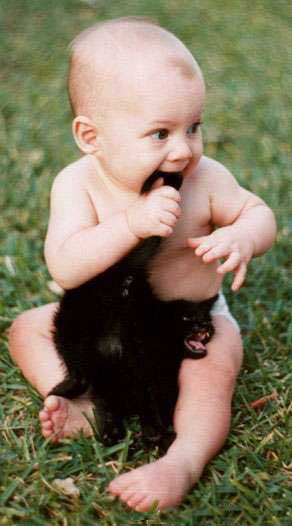 Niveau 1MAN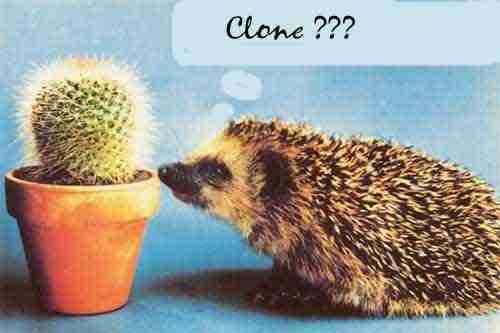 Bon courage!!!! (sg)DIALOGUE; ACHETER 1DIALOGUE; ACHETER 2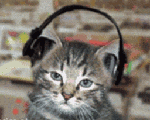 chapitre 8 allez hop 5 suite; version 1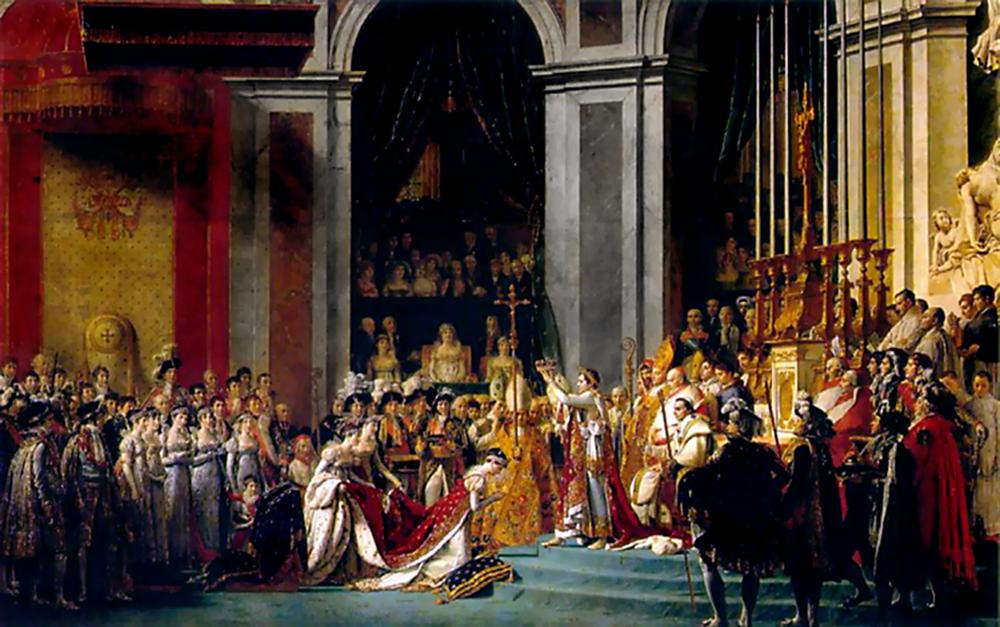 8416taigkhrissimple; läs texten på franska och försök översätta den 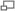 Försök besvara frågorna på franska med hjälp av texten :Taïg Khris föddes den 27 :e juli 1975 i Alger, i Algeriet. Han är alltså fransk och algerier. Det är en fransk-algerier. Hans pappa är algerier och hans mamma är grekisk. Han har en bror som heter Reda Eline Khris. Hans bror håller på med (gör) Capoeira. Taïg tycker om rullskridskor och tennis. Hans favoritsport det är agressiv rullskridsko. Det är en stor mästare. Han har många rekord. Vid fem års ålder åker han rullskridskor framför Eiffeltornet. Han tycker inte om skolan. Den 29:e maj 2010 hoppar han 12,50 meter från Eiffeltornet. Idag arbetar han också för televisionen. 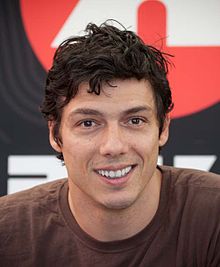 QUESTIONS COURANTES 1 Tala om QUESTIONS 2bDIALOGUEbeställ kyckling till huvudrättsäg att du vill ha biffen mediumbeställ en välstekt bifffråga om det finns toaletterbeställ en sallad med skinka till förrättbeställ en stor glass till efterrättsäg att du är hungrigbe att få matsedelnbeställ mer brödsäg att du har ont i magensäg att du har ont i ryggenfråga om kompisen har ont i huvudetsäg att du är trötttala om vad klockan ärfråga hur mycket cd:n kostarsäg att den kostar 8,50 eurosäg att du inte förstårsäg att du letar efter Eiffeltornetfråga om det finns en klädesbutik i närhetenbe någon tala långsammaresäg att du är svensksäg att du bor i Sverigebeställ mineralvatten utan kolsyrasäg att det är gottsäg att du vill ha ostsäg att det är dyrtfråga hur lång kyparen ärtala om hur lång du ärsäg att du inte vetsäg att det är vackert väder idagexercicesLES CHIFFRES 3corrigé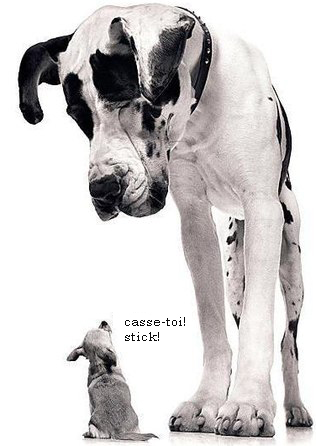 2 DIALOGUE; ACHETER 1DIALOGUE; ACHETER 2chapitre 8 allez hop 5 suite; version 1  ne....pas deTaïg Khris Försök besvara frågorna på franska med hjälp av texten :QUESTIONS COURANTES 1b; Tala om QUESTIONS niveau 2b corrigéDIALOGUEexercicesLES CHIFFRES 3hejsan, kan jag hjälpa er?nej tack, jag vill bara titta liteja, jag letar efter en snygg klänningja, vilken storlek?jag tar 55och vilken färg önskar ni?jag tycker mycket om gröntmycket bra, se här en vacker grön klänningåja!, inte illa, kan jag prova den?självklartvar är provhytten?provhytten är därborta till vänstertackjaha, hur passar klänningen?utmärkt! hur mycket kostar den?den kostar 13 eurovarsågod 15 eurotack och se här er växeltack, hej då och ha en bra dagtack hej då, det sammahejsan, vad önskas?hejsan, jag skulle vilja ha en pannkaka, tackgivetvis, en pannkaka med sylt?ja, tack, vad har ni?det finns jordgubb, hallon, persika, aprikos, blåbär och plommonjag tar plommon och jordgubb tackvarsågod fröken, var det bra så?det är allt, vad kostar det?det kostar 2,50 euro tackhär är 3 eurotack och varsågod er växeltack och hej dåhej då och ha en bra dagtack, det samma*Napoléons fru heter Joséphine*Frankrike är nu det största landet i Europa*Napoléon är en mycket mäktig man*den unge mannen är född den 15 augusti 1769han föddes på Korsika*Napoléon slutar sitt liv i fängelse*han vinner många slag*hon är 18 århan pratar inte franska bra*han blir generalhan förlorar slag*han är besegrad och allt är förlorat*han är elev på en militärskola*paret har fortfarande inga barnhar du fortfarande inga barn?jag har barnhur många barn har du?när är du född?vet du vem Napoléon är?han är kejsarehan har en son*Napoléon vill absolut ha en son*under 20 år*deras son François Napoléon födsjag har förlorat alltjag skulle vilja bli generalpratar du italienska ?jag pratar inte franskahar du vunnit ?Napoléon dör i ett fängelse på en öTaïg Khris est né le vingt-sept juillet dix-neuf cent soixante-quinze à Alger, en Algérie. Il est donc français et algérien. C’est un franco-algérien. Son père est algérien et sa mère est grecque. Il a un frère qui s’appelle Reda Eline Khris. Son frère fait de la Capoeira. Taïg aime le roller et le tennis. Son sport préféré c’est le roller agressif. C’est un grand champion. Il a beaucoup de records. À l’âge de cinq ans il fait du roller devant la Tour Eiffel. Il n’aime pas l’école. Le vingt-neuf mai deux mille dix il saute douze mètres cinquante de la Tour Eiffel. Aujourd’hui il travaille aussi à la télévision.néföddaimergilla, tycka ompréféréfavorit-sauterhoppachampionmästareâgeålderfait (faire)gör (att göra)aujourd’huiidagbeaucoup demångaun frèreen brorson, sasin, sitt, hans, hennesdevantframförtravaillerarbetaaussiocksådoncalltsågrandstorgrec, grecquegrekiskalgérien, algériennealgeriskanårun pèreen pappaune mèreen mammaquandnäroùvar1när är han född ?2var är han född ?3är han svensk ?4har han syskon ?5hans mamma är hon fransk ?6vad tycker han om ?7vilken är hans favoritsport ?8är han duktig i rullskridskor ?9vad tycker han om skolan ?10var slår han världsrekord 2010 ?11vilket datum slog han det världsrekordet ?12hur många meter hoppar han ?13var arbetar han idag ?14översätt : när är han född ?15översätt : var är han född ?16översätt : har han syskon ?17översätt : vad tycker han om ?18översätt : vad heter hans bror ?19översätt : vad gör hans bror ?20översätt : hans bror håller på med Capoeiravad du hetervar du borhur gammal du ärvilket väder det ärhur mycket klockan ärvilket datum det ärvad du gillar att göraifall du har syskonvilket yrke din pappa harvad din pappa hetervad din mamma hetervilket yrke din mamma harvad du gör på helgernavad du tycker om sportatt du är hungrigatt du inte är törstigatt du hatar coca colaatt du tittar på teve varje kvällatt du har en hund /inte har en hundatt du vill gå och fikavad du vill bli i framtidenvad du drömmer omvad du tycker om Sverigehur du ser utvad du tycker om för matvilken som är din favoritsångarevar det finns en bank närmast härifrånvad du gjorde igårvad du säger när du behöver ha en toalettvad du säger när du inte förstårvad du säger när du behöver hjälp i en affärfråga hur mycket klockan ärvad heter ”en grå keps” på franska?fråga vilken storlekvad heter ”när” på franska?säg att du har ont i ryggenräkna upp minst 8 färgersäg att du letar efter en snygg slipssäg: rakt framsäg att du har ont i huvudetfråga vilken som är kompisens favoritsångarefråga om det finns röda päronsäg att kompisen har en snygg tröjabe om notanfråga vilket datum det ärtala om hur mycket klockan ärfråga vad det kostarsäg: ”det är inte är bra”fråga vilken som är kompisens favoritfärgsäg att du inte är engelsksäg att han har rakt hårsäg att du inte tycker om godisfråga om de har en svensk tidningsäg att du har ont i fotenfråga ”vad önskas?”säg att Eiffeltornet väger 10100 tonfråga om kompisen har en hästsäg att du spelar basketsäg att du vill ha mer pommes-fritessäg att hon har bruna ögonsäg: tag första gatan till vänsterfråga vilken som är kompisens favoritsångerskafråga var kompisen borsäg att du städarköp 3 brödsäg att du äter mycketsäg att du är mycket tröttfråga om det finns pannkakafråga vilken som är kompisens favoritgruppsäg att Notre Dame är en stor kyrkavad heter ”en gul tröja” på franska?säg att du är svenskfråga om det finns toaletter härbeställ en glass med jordgubbsmakvad heter ”en röd kjol” på franska?säg siffran 370 på franskasäg: tag tredje gatan till högersäg att du inte tittar på tevevad heter ”en blå t-shirt” på franska?säg: ”vem är det?”fråga Stefan hur lång han ärsäg till kompisen att han/hon har krulligt hårsäg: ”det snöar idag”böj ”jag har, du har etc”säg att les Champs-Élysées är en stor gata i Parissäg att du säljer Eiffeltornetsäg att du är ledsenfråga varförfråga om kompisen är giftfråga hur mycket kompisen vägerräkna upp minst 8 kroppsdelarfråga om kompisen känner till Arthurbeställ en välstekt köttbitsäg att du gillar fiskfråga om kompisen har en hundsäg siffran 573 på franskasäg att Oslo är en vacker stadsäg att du är törstigsäg: ”jag har glasögon”säg: tag andra gatan till högerfråga om kompisen har syskonsäg att du är hungrigsäg att Eiffeltornet är  högtsäg siffran 492 på franskasäg: ”kan jag hjälpa er” på franskabe om ursäktsäg att du har ont i magensäg siffran 255 på franskasäg att du avskyr kattersäg att du har en brorräkna upp dagarna fråga vad kompisens pappa heterbe någon tala långsammaresäg att du inte mår brafråga vad kompisen görfråga vilken dag det ärvad heter ”en grön slips” på franska?fråga vad kompisens mamma hetersäg att du gillar äpplensäg att du tittar på tevesäg: ”jag vet inte”säg: ”det regnar inte idag”säg att du bara vill titta litefråga om kompisen gillar grönsakersäg att det är dyrt härsäg att du inte har en systersäg att du väger 72 kilosäg siffran 160 på franskasäg att du shopparböj ”jag är, du är etc”säg: ”kanske i kväll”måndagtisdagonsdagtorsdagfredaglördagsöndag3542566370738084909296vad gör du?jag tittar på tevedet är inte bravar är min bok?jag har en brormin syster heter Lisajag vill intehon städarvar ligger.....?det är inte kallt idagdet snöarjag älskar snö!11637237458319918735240557874505362110022976451334212492726157982043810295270230428882567310001866764992448946799084616325985366975318186847943014436012967161869317392813578065336755825544177999548hejsan, kan jag hjälpa er?bonjour, je peux vous aider?nej tack, jag vill bara titta litenon, merci, je veux juste regarder un peuja, jag letar efter en snygg klänningoui, je cherche une jolie robeja, vilken storlek?oui, quelle taille?jag tar 55je prends du 55och vilken färg önskar ni?et quelle couleur désirez-vous?jag tycker mycket om gröntj’aime beaucoup le vertmycket bra, se här en vacker grön klänningtrès bien, voilà une belle robe verteåja!, inte illa, kan jag prova den?ah oui, pas mal, je peux l’essayer?självklartbien sûrvar är provhytten?où est la cabine?provhytten är därborta till vänsterla cabine d’essayage est là-bas à gauchetackmercijaha, hur passar klänningen?alors, comment va la robe?utmärkt! hur mycket kostar den?excellent! c’est combien?den kostar 13 euroc’est 13 eurosvarsågod 15 eurovoilà 15 eurostack och se här er växelmerci et voici votre monnaietack, hej då och ha en bra dagmerci au revoir et bonne journéetack hej då, det sammamerci, au revoir, pareillementhejsan, vad önskas?bonjour, vous désirez?hejsan, jag skulle vilja ha en pannkaka, tackbonjour, je voudrais une crêpe, s’il vous plaîtgivetvis, en pannkaka med sylt?bien sûr, une crêpe avec de la confiture?ja, tack, vad har ni?oui, s’il vous plaît, qu’est-ce que vous avez?det finns jordgubb, hallon, persika, aprikos, blåbär och plommonil y a fraise, framboise, pêche, abricot, myrtille et prunejag tar plommon och jordgubb tackje prends prune et fraise, s’il vous plaîtvarsågod fröken, var det bra så?voilà mademoiselle, et avec ça?det är allt, vad kostar det?c’est tout, c’est combien?det kostar 2,50 euro tackc’est 2,50 euros, s’il vous plaîthär är 3 eurovoilà 3 eurostack och varsågod er växelmerci et voici votre monnaietack och hej dåmerci et au revoirhej då och ha en bra dagau revoir et bonne journéetack, det sammamerci, pareillement*Napoléons fru heter Joséphine La femme de Napoléon s’appelle Joséphine*Frankrike är nu det största landet i Europa La France est maintenant le plus grand pays de l’Europe*Napoléon är en mycket mäktig man Napoléon est un homme très puissant*den unge mannen är född den 15 augusti 1769  Le jeune garçon est né le 15 août 1769han föddes på Korsika il est né en Corse*Napoléon slutar sitt liv i fängelse Napoléon finit sa vie en prison*han vinner många slag Il gagne beaucoup de batailles*hon är 18 år elle a 18 anshan pratar inte franska bra il ne parle pas bien le français*han blir general il devient généralhan förlorar slag il perd des batailles*han är besegrad och allt är förlorat  il est battu et tout est perdu*han är elev på en militärskola il est élève dans une école militaire*paret har fortfarande inga barn le couple n’a toujours pas d’enfantshar du fortfarande inga barn? tu n’as toujours pas d’enfants?jag har barn; j’ai des enfantshur många barn har du? tu as combien d’enfants?när är du född? quand es-tu né?vet du vem Napoléon är? tu sais qui est Napoléon ?han är kejsare il est empereurhan har en son il a un fils*Napoléon vill absolut ha en son  Napoléon veut absolument un fils*under 20 år pendant 20 ans*deras son François Napoléon föds  leur fils François Napoléon est néjag har förlorat allt j’ai tout perdu (j’ai perdu tout)jag skulle vilja bli general je voudrais devenir/être généralpratar du italienska ? tu parles italien?jag pratar inte franska je ne parle pas françaishar du vunnit ? tu as gagnéNapoléon dör i ett fängelse på en ö - Napolén (finit sa vie) meurt dans une prison sur une île1när är han född ? quand est-il né?Il est né le vingt-sept juillet dix-neuf cent soixante-quinze. Il est né le vingt-sept juillet dix-neuf cent soixante-quinze. 2var är han född ?Il est né à Alger, en Algérie.Il est né à Alger, en Algérie.3är han svensk ?Non, il est français et algérien. C’est un franco-algérien.Non, il est français et algérien. C’est un franco-algérien.4har han syskon ?Oui, il a un frère qui s’appelle Reda Eline Khris.Oui, il a un frère qui s’appelle Reda Eline Khris.5hans mamma är hon fransk ?non, sa mère est grecquenon, sa mère est grecque6vad tycker han om ?Il aime le roller et le tennis.Il aime le roller et le tennis.7vilken är hans favoritsport ?Son sport préféré c’est le roller agressif.Son sport préféré c’est le roller agressif.8är han duktig i rullskridskor ?Oui, c’est un grand champion. Il a beaucoup de records.Oui, c’est un grand champion. Il a beaucoup de records.9vad tycker han om skolan ?Il n’aime pas l’école.Il n’aime pas l’école.10var slår han världsrekord 2010 ?Il bat son record à la Tour Eiffel.Il bat son record à la Tour Eiffel.11vilket datum slog han det världsrekordet ?Il bat le record le vingt-neuf mai deux mille dix. Il bat le record le vingt-neuf mai deux mille dix. 12hur många meter hoppar han ?il saute douze mètres cinquante de la Tour Eiffel.il saute douze mètres cinquante de la Tour Eiffel.13var arbetar han idag ?Aujourd’hui il travaille aussi à la télévision.Aujourd’hui il travaille aussi à la télévision.14översätt : när är han född ?quand est-il né?quand est-il né?15översätt : var är han född ?où est-il né?où est-il né?16översätt : har han syskon ?il a des frères et sœurs ?il a des frères et sœurs ?17översätt : vad tycker han om ?qu’est-ce qu’il aime?qu’est-ce qu’il aime?18översätt : vad heter hans bror ?comment s’appelle son frère?comment s’appelle son frère?19översätt : vad gör hans bror ?que fait son frère?que fait son frère?20översätt : hans bror håller på med Capoeirason frère fait de la capoeirason frère fait de la capoeiravad du heterje m’appelle..........var du borj’habite à............hur gammal du ärj’ai...............ansvilket väder det äril fait mauvaishur mycket klockan äril est cinq heures moins le quartvilket datum det äron est le 7 avrilvad du gillar att göraj’aime faire la cuisineifall du har syskonj’ai deux sœurs et trois frèresvilket yrke din pappa harmon père est professeurvad din pappa hetermon père s’appelle Jeanvad din mamma heterma mère s’appelle Sylvievilket yrke din mamma harma mère est médecinvad du gör på helgernale weekend je travaillevad du tycker om sportj’aime le sportatt du är hungrigj’ai faimatt du inte är törstigje n’ai pas soifatt du hatar coca colaje déteste le cocaatt du tittar på teve varje kvällje regarde la télé tous les soirsatt du har en hund /inte har en hundj’ai un chien / je n’ai pas de chienatt du vill gå och fikaje veux aller au cafévad du vill bli i framtidenje voudrais être pilotevad du drömmer omje rêve d’être richevad du tycker om Sverigeje pense qe c’est un beau payshur du ser utje suis petit, j’ai les yeux bleus et j’ai les cheuveux courts et frisés, j’ai des lunettes et j’ai un petit nezvad du tycker om för matj’adore la pizza et les frites vilken som är din favoritsångaremon chanteur préféré c’est Michael Jacksonvar det finns en bank närmast härifrånla banque est derrière la grande route à côté de l’écolevad du gjorde igårhier je n’ai rien faitvad du säger när du behöver ha en toalettIl y a des toilettes ici? / Excusez-moi, où sont les toilettes?vad du säger när du inte förstårje ne comprends pasvad du säger när du behöver hjälp i en affärExcusez-moi, vous pourriez m'aider?fråga hur mycket klockan ärquelle heure est-il?vad heter ”en grå keps” på franska?une casquette grisefråga vilken storlekquelle taille?vad heter ”när” på franska?quandsäg att du har ont i ryggenj’ai mal au dosräkna upp minst 8 färgerrouge, vert, jaune, marron, noir, blanc, bleu, grissäg att du letar efter en snygg slipsje cherche une belle/jolie cravatesäg: rakt framtout droitsäg att du har ont i huvudetj’ai mal à la têtefråga vilken som är kompisens favoritsångarequel est ton chanteur préféré?fråga om det finns röda päronil y a des poires rouges?säg att kompisen har en snygg tröjatu as un beau/joli pullbe om notanl’addition, s’il vous plaîtfråga vilket datum det ärc’est quelle date?tala om hur mycket klockan äril est huit heures moins vingt (19.40)fråga vad det kostarc’est combien?säg: ”det är inte är bra”ce n’est pas bienfråga vilken som är kompisens favoritfärgquelle est ta couleur préférée?säg att du inte är engelskje ne suis pas anglaissäg att han har rakt håril a des cheveux raidessäg att du inte tycker om godisje n’aime pas les bonbonsfråga om de har en svensk tidningvous avez un journal suédois?säg att du har ont i fotenj’ai mal au piedfråga ”vad önskas?”vous désirez?säg att Eiffeltornet väger 10100 tonla Tour Eiffel pèse 10100 tonnesfråga om kompisen har en hästtu as un cheval?säg att du spelar basketje joue au basketsäg att du vill ha mer pommes-fritesencore des frites s’il vous plaîtsäg att hon har bruna ögonelle a des yeux marronsäg: tag första gatan till vänsterprenez la première rue à gauchefråga vilken som är kompisens favoritsångerskaquelle est ta chanteuse préférée?fråga var kompisen bortu habites où?säg att du städarje fais le ménageköp 3 brödje voudrais trois pains s’il vous plaîtsäg att du äter mycketje mange beaucoupsäg att du är mycket tröttje suis très fatiguéfråga om det finns pannkakail y a des crêpes?fråga vilken som är kompisens favoritgruppquel est ton groupe préféré?säg att Notre Dame är en stor kyrkaNotre Dame est une grande églisevad heter ”en gul tröja” på franska?un pull jaunesäg att du är svenskje suis Suédoisfråga om det finns toaletter häril y a des toilettes ici?beställ en glass med jordgubbsmakune glace á la fraise s’il vous plaîtvad heter ”en röd kjol” på franska?une jupe rougesäg siffran 370 på franskatrois cent soixante-dixsäg: tag tredje gatan till högerprenez la troisième rue à droitesäg att du inte tittar på teveje ne regarde pas la télévad heter ”en blå t-shirt” på franska?un t-shirt bleusäg: ”vem är det?”qui est-ce?fråga Stefan hur lång han ärtu mesures combien?säg till kompisen att han/hon har krulligt hårtu as des cheveux friséssäg: ”det snöar idag”il neige aujourd’huiböj ”jag har, du har etc”j’ai, tu as, il a, elle a, nous avons, vous avez, ils ontsäg att les Champs-Élysées är en stor gata i Parisles Champs-Elysées est une grande rue à Parissäg att du säljer Eiffeltornetje vends la Tour Eiffelsäg att du är ledsenje suis désoléfråga varförpourquoifråga om kompisen är gifttu es marié?fråga hur mycket kompisen vägertu pèses combien?räkna upp minst 8 kroppsdelarpied, dos, ventre, main, jambe, bras, bouche, têtefråga om kompisen känner till Arthurtu connais Arthur?beställ en välstekt köttbitune bavette bien cuite s’il vous plaîtsäg att du gillar fiskj’aime le poissonfråga om kompisen har en hundtu as un chien?säg siffran 573 på franskacinq cent soixante-treizesäg att Oslo är en vacker stadOslo est une belle villesäg att du är törstigj’ai soifsäg: ”jag har glasögon”j’ai des lunettessäg: tag andra gatan till högerprenez la deuxième rue à droitefråga om kompisen har syskontu as des frères et soeurs?säg att du är hungrigj’ai faimsäg att Eiffeltornet är  högtla Tour Eiffel mesure 324 mètressäg siffran 492 på franskaquatre cent quatre-vingt-douzesäg: ”kan jag hjälpa er” på franskaje peux vous aider?be om ursäktexcusez-moisäg att du har ont i magenj’ai mal au ventresäg siffran 255 på franskadeux cent cinquante-cinqsäg att du avskyr katterje déteste les chatssäg att du har en brorj’ai un frèreräkna upp dagarna lundi, mardi, mercredi, jeudi, vendredi, samedi, dimanchefråga vad kompisens pappa hetercomment s’appelle ton père?be någon tala långsammareparlez plus lentement s’il vous plaîtsäg att du inte mår braça ne va pas/je ne me sens pas bienfråga vad kompisen görqu’est-ce que tu fais?fråga vilken dag det ärc’est quel jour?vad heter ”en grön slips” på franska?une cravate vertefråga vad kompisens mamma hetercomment s’appelle ta mère?säg att du gillar äpplenj’aime les pommessäg att du tittar på teveje regarde la télésäg: ”jag vet inte”je ne sais passäg: ”det regnar inte idag”il ne pleut pas aujourd’huisäg att du bara vill titta liteje veux juste regarder un peufråga om kompisen gillar grönsakertu aimes les légumes?säg att det är dyrt härc’est cher icisäg att du inte har en systerje n’ai pas de soeursäg att du väger 72 kiloje pèse soixante-douze kilossäg siffran 160 på franskacent soixantesäg att du shopparje fais du shoppingböj ”jag är, du är etc”je suis, tu es, il est, elle est, nous sommes, vous êtes, ils sontsäg: ”kanske i kväll”peut-être ce soirbeställ kyckling till huvudrättje voudrais un poulet comme plat principalsäg att du vill ha biffen mediumà point s’il vous plaîtbeställ en välstekt biffun steack bien cuit s’il vous plaîtfråga om det finns toaletteril y a des toilettes?beställ en sallad med skinka till förrättcomme entrée je voudrais une salade au jambon, s’il vous plaîtbeställ en stor glass till efterrättcomme dessert je voudrais une grande glace s’il vous plaîtsäg att du är hungrigj’ai faimbe att få matsedelnla carte s’il vous plaîtbeställ mer brödencore du pain s’il vous plaîtsäg att du har ont i magenj’ai mal au ventresäg att du har ont i ryggenj’ai mal au dosfråga om kompisen har ont i huvudettu as mal à la tête?säg att du är tröttje suis fatiguétala om vad klockan äril est dix heures moins cinq (09.55)fråga hur mycket cd:n kostarc’est combien le cd?säg att den kostar 8,50 euroc’est 8,50 euros/il coûte 8,50 eurossäg att du inte förstårje ne comprends passäg att du letar efter Eiffeltornetje cherche la Tour Eiffelfråga om det finns en klädesbutik i närhetenil y a un magasin de vêtements près d’ici?be någon tala långsammareparlez plus lentement s’il vous plaîtsäg att du är svenskje suis Suédoissäg att du bor i Sverigej’habite en Suèdebeställ mineralvatten utan kolsyrade l’eau minérale non gazeuse (sans gaz) s’il vous plaîtsäg att det är gottc’est bonsäg att du vill ha ostje voudrais du fromage s’il vous plaîtsäg att det är dyrtc’est cherfråga hur lång kyparen ärvous mesurez combien?tala om hur lång du ärje mesure 1 mètre quatre-vingt-huitsäg att du inte vetje ne sais passäg att det är vackert väder idagil fait beau aujourd’huimåndaglunditisdagmardionsdagmercreditorsdagjeudifredagvendredilördagsamedisöndagdimanche35trente-cinq42quarante-deux56cinquante-six63soixante-trois70soixante-dix73soixante-treize80quatre-vingts84quatre-vingt-quatre90quatre-vingt-dix92quatre-vingt-douze96quatre-vingt-seizevad gör du?qu’est-ce que tu fais?jag tittar på teveje regarde la télé?det är inte brace n’est pas bienvar är min bok?où est mon livre?jag har en brorj’ai un frèremin syster heter Lisama soeur s’appelle Lisajag vill inteje ne veux pashon städarelle fait le ménagevar ligger.....?où se trouve....?det är inte kallt idagil ne fait pas froid aujourd’huidet snöaril neigejag älskar snö!j’aime la neige!11onze76soixante-seize63soixante-trois49quarante-neuf72soixante-douze92quatre-vingt-douze37trente-sept44quarante-quatre45quarante-cinq89quatre-vingt-neuf83quatre-vingt-trois46quarante-six19dix-neuf79soixante-dix-neuf91quatre-vingt-onze90quatre-vingt-dix87quatre-vingt-sept84quatre-vingt-quatre35trente-cinq6six2deux16seize40quarante32trente-deux55cinquante-cinq59cinquante-neuf78soixante-dix-huit85quatre-vingt-cinq74soixante-quatorze36trente-six50cinquante69soixante-neuf53cinquante-trois75soixante-quinze62soixante-deux31trente et un1un81quatre-vingt-un100cent8huit22vingt-deux68soixante-huit97quatre-vingt-dix-sept47quarante-sept64soixante-quatre94quatre-vingt-quatorze51cinquante et un30trente3trois14quatorze34trente-quatre43quarante-trois21vingt et un60soixante24vingt-quatre12douze9neuf96quatre-vingt-seize27vingt-sept71soixante et onze26vingt-six61soixante et un15quinze86quatre-vingt-six7sept93quatre-vingt-treize98quatre-vingt-dix-huit17dix-sept20vingt39trente-neuf4quatre28vingt-huit38trente-huit13treize10dix57cinquante-sept29vingt-neuf80quatre-vingts52cinquante-deux65soixante-cinq70soixante-dix33trente-trois23vingt-trois67soixante-sept0zéro5cinq42quarante-deux58cinquante-huit88quatre-vingt-huit25vingt-cinq82quatre-vingt-deux54cinquante-quatre56cinquante-six41quarante et un73soixante-treize77soixante-dix-sept1000mille99quatre-vingt-dix-neuf18dix-huit95quatre-vingt-quinze66soixante-six48quarante-huit